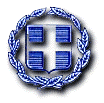 ΥΠΟΥΡΓΕΙΟ EΡΓΑΣΙΑΣ  ΚΟΙΝΩΝΙΚΗΣ ΑΣΦΑΛΙΣΗΣΚΑΙ ΚΟΙΝΩΝΙΚΗΣ ΑΛΛΗΛΕΓΓΥΗΣΓΡΑΦΕΙΟ ΤΥΠΟΥ                                                                                             Δελτίο Τύπου                                                                                    Αθήνα, 09-05-2018Την υψηλότερη μηνιαία επίδοση από το 2001 έως σήμερα κατέγραψε τον Απρίλιο του 2018 το Πληροφοριακό Σύστημα «ΕΡΓΑΝΗ», καθώς το ισοζύγιο προσλήψεων- αποχωρήσεων ήταν θετικό κατά 100.246 θέσεις εργασίας, σύμφωνα με τις ροές μισθωτής απασχόλησης στον ιδιωτικό τομέα.  Παράλληλα, τον Απρίλιο του 2018 καταγράφηκε αύξηση του ποσοστού των προσλήψεων με πλήρη απασχόληση, οι οποίες αποτέλεσαν το 55,6% του συνόλου. Συγκεκριμένα, σύμφωνα με τα στοιχεία των ροών μισθωτής απασχόλησης του Απριλίου 2018, οι αναγγελίες πρόσληψης ανήλθαν σε 268.072 και οι αποχωρήσεις σε 167.826. Από τις 167.826 συνολικά αποχωρήσεις, οι 74.641 προήλθαν από οικειοθελείς αποχωρήσεις και οι 93.185 από καταγγελίες συμβάσεων αορίστου χρόνου ή λήξεις συμβάσεων ορισμένου χρόνου.Τέλος, επίδοση- ρεκόρ αποτελεί και το θετικό ισοζύγιο κατά 155.826 θέσεις εργασίας για το διάστημα Ιανουάριος- Απρίλιος 2018, καθώς συνιστά την υψηλότερη καταγραφή πρώτου τετραμήνου από το 2001 έως σήμερα. 